Publicado en Barcelona el 04/01/2023 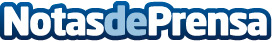 Agencia SEO Marketing Online.es cambia su nombre a 'Hola Que Tal'La agencia de marketing en línea y optimización de motores de búsqueda, Agencia SEO Marketing Online.es, fundada en 2015 por el experto francés en marketing digital, Nicolas Audemar, ha cambiado su nombre a 'Hola Que Tal'Datos de contacto:Nicolas Audemar644350730Nota de prensa publicada en: https://www.notasdeprensa.es/agencia-seo-marketing-online-es-cambia-su Categorias: Telecomunicaciones Marketing Emprendedores E-Commerce http://www.notasdeprensa.es